   PUBLIC NOTICE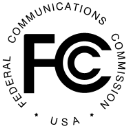  DA 13-331Released:  March 4, 2013ERRATUMEMERGENCY ACCESs ADVISORY COMMITTEEcharter extended to july 14, 2013Committee to Focus on Matters Pertaining to Next Generation 9-1-1 Access for Persons with Disabilities	On January 11, 2013, the Consumer and Governmental Affairs Bureau and the Public Safety and Homeland Security Bureau released a Public Notice, DA 13-28, in the above proceeding.  This Erratum corrects the caption and the first paragraph of that Public Notice by replacing “June 14, 2013” with “July 14, 2013” and corrects the last sentence in the third paragraph to read as “The Charter is hereby effective until July 14, 2013.”    - FCC -